                                                         Экономия в ванной1. Не оставляйте кран постоянно включенным при чистке зубов. Старайтесь включать его в начале и конце процедуры. Может быть, Вы даже приобретете жидкость для полоскания полости рта. Это позволит на сэкономленные деньги поберечь здоровье Ваших зубов.Экономия: 15 литров воды в минуту (757 литров в неделю) при 4-х членах семьи.2. Выключайте кран во время бритья. Небольшая мисочка поможет вам сполоснуть бритву и сэкономить Ваши деньги.Экономия на одного человека: 380 литров в неделю.3. Сократите время пребывания в душе до 5-7 минут.
           Экономия на одного человека: от 20 литров воды при каждом приеме душа.4. Во время приема душа не обязательно оставлять поток воды постоянно максимальным. Пользуйтесь максимальным напором в моменты ополаскивания и  смывания пены.Экономия на одного человека: до 20 литров воды при каждом приеме душа.5.Заполняйте ванну на 50 - 60%.Экономия на одного человека: до 20 литров воды при каждом приеме ванны.(http://portal-energo.ru/articles/details/id/25) 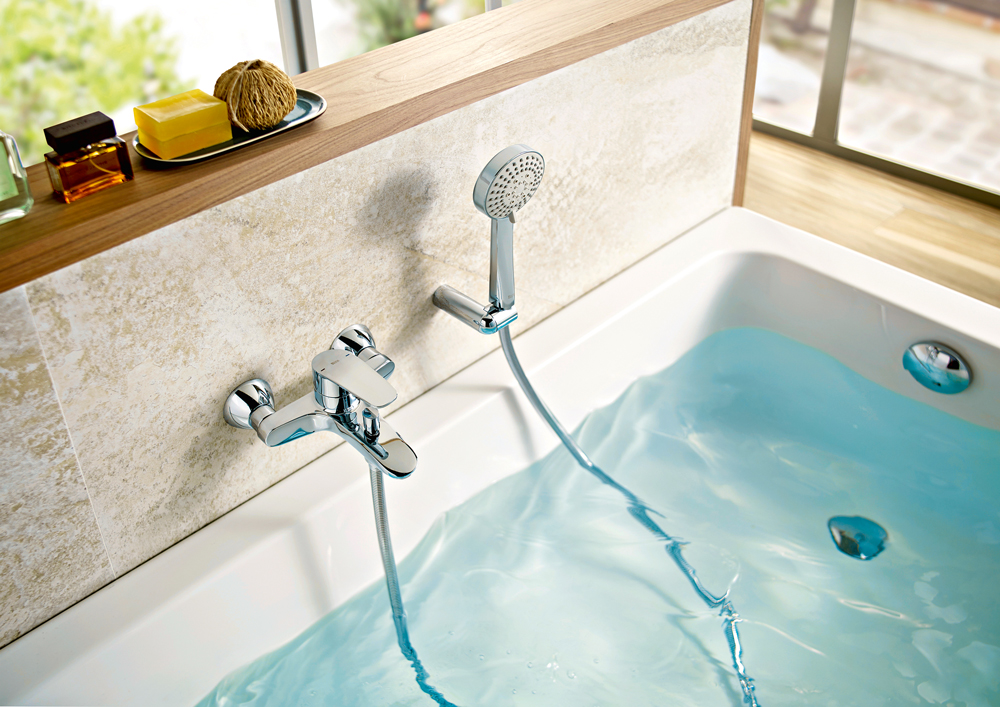 